30.03.2021г.	п. Зарево Р Е Ш Е Н И Е   № 111  Тридцать девятой сессии четвертого  созыва  Совета  народных  депутатов муниципального  образования  «Заревское  сельское  поселение»       Об утверждении Положения «О порядке участия Заревского сельского поселения в организациях межмуниципального сотрудничества».В соответствии с Федеральным законом «Об общих принципах организации местного самоуправления в Российской Федерации», Уставом муниципального образования «Заревское сельское поселение» Совет народных депутатов  Заревского сельского поселения                                             РЕШИЛ:1. Утвердить Положение о порядке участия Заревского сельского поселения в организациях межмуниципального сотрудничества согласно приложению.2. Возложить контроль за исполнением настоящего решения на Председателя  постоянной комиссии Совета народных депутатов муниципального образования «Заревское сельское поселение» по бюджету, налогам и вопросам собственности, по земельным вопросам, благоустройству и безопасности населения.3. Обнародовать настоящее решение.4. Решение вступает в силу  со дня официального опубликования.Глава Заревского сельского поселения                           А.А. Синяков Проект Решения СНД                                                                                                                              подготовлен и внесен                                                                                                                                                                                                 Комитетом РА по взаимодействию  с органами МСУ  Председатель комитета РА                                                                                Р.В. Кидакоев Проект согласован:Председатель постоянной комиссии                                    __________________ Киян Р.П.Приложениек решениюСовета народных депутатовмуниципального образования«Заревское сельское поселение»от 30.03.2021г. № 111О порядке участия муниципального образования «Заревское сельское поселение» в организациях межмуниципального сотрудничестваI. Общие положения1. Настоящее Положение в соответствии с Федеральным законом от 06.10.2003 № 131-ФЗ «Об общих принципах организации местного самоуправления в Российской Федерации», Уставом муниципального образования « Заревское сельское поселение» определяет правовые и организационные основы участия муниципального образования « Заревское сельское поселение» в межмуниципальном сотрудничестве.2. Правовое положение, порядок создания, деятельности, реорганизации и ликвидации организаций межмуниципального сотрудничества как юридических лиц определяются Гражданским кодексом Российской Федерации, Федеральными законами «О некоммерческих организациях», «Об акционерных обществах», «Об обществах с ограниченной ответственностью», иными федеральными законами.3. Под участием муниципального образования «Заревское сельское поселение» в управлении организациями межмуниципального сотрудничества понимается участие представителей муниципального образования « Заревское сельское поселение» в высших органах управления, иных создаваемых в соответствии с гражданским законодательством и учредительными документами органах управления организации межмуниципального сотрудничества, осуществляемое от имени муниципального образования «Заревское сельское поселение» в интересах всего местного сообщества.II. Принципы участия муниципального образования «Заревское сельское поселение» в организациях межмуниципального сотрудничестваМуниципальное образование «Заревское сельское поселение» участвует в организациях межмуниципального сотрудничества, руководствуясь следующими принципами:- целевое участие муниципального образования «Заревское сельское поселение» в организациях межмуниципального сотрудничества;- достижение максимального социального и экономического эффекта участия в межмуниципальных организациях;- планирование и прогнозирование социальных и экономических результатов, потенциальных рисков и издержек участия в организациях межмуниципального сотрудничества.III. Цели участия муниципального образования «Заревское сельское поселение» в организациях межмуниципального сотрудничестваЦелями участия муниципального образования «Заревское сельское поселение» в организациях межмуниципального сотрудничества являются:- координация деятельности и организация взаимодействия муниципальных образований, органов и должностных лиц местного самоуправления в Республике Адыгея и Российской Федерации;- выражение, представление и защита общих интересов муниципальных образований, а также объединение финансовых средств, материально-технических, организационных, интеллектуальных и иных ресурсов для совместного решения вопросов местного значения;- представление интересов муниципального образования «Заревское сельское поселение» в федеральных органах государственной власти;- содействие развитию местного самоуправления;- выражение позиции и интересов муниципального образования «Заревское сельское поселение» по вопросам местного самоуправления;- обмен опытом в области организации и осуществления местного самоуправления;- повышение эффективности решения вопросов местного значения;- формирование условий стабильного развития экономики « Заревское сельское поселение» в интересах повышения жизненного уровня населения;- организация сотрудничества муниципального образования «Заревское сельское поселение» с международными организациями и иностранными юридическими лицами.IV. Принятие решения об участии муниципального образования                         «Заревское сельское поселение» в организации межмуниципального сотрудничества1. Решение об участии муниципального образования «Заревское сельское поселение» в организации межмуниципального сотрудничества принимается Советом народных депутатов муниципального образования «Заревское сельское поселение»2. Проект решения Совета народных депутатов муниципального образования «Заревское сельское поселение» об участии муниципального образования «Заревское сельское поселение» в организации межмуниципального сотрудничества может быть внесен на рассмотрение в Совет народных депутатов муниципального образования «Заревское сельское поселение» главой муниципального образования «Заревское сельское поселение», депутатами Совета народных депутатов муниципального образования «Заревское сельское поселение».3. При принятии решения об участии в организациях межмуниципального сотрудничества Советом народных депутатов муниципального образования «Заревское сельское поселение» в обязательном порядке рассматриваются:учредительные документы (проекты учредительных документов) организации межмуниципального сотрудничества;документы, характеризующие возможности организации межмуниципального сотрудничества;финансово-экономическое обоснование участия муниципального образования «Заревское сельское поселение» в организации межмуниципального сотрудничества;также иные документы, предусмотренные действующим законодательством и муниципальными правовыми актами.4. К обсуждению вопроса об обоснованности и целесообразности участия муниципального образования «Заревское сельское поселение» в учреждаемой организации межмуниципального сотрудничества Совет народных депутатов муниципального образования «Заревское сельское поселение» может привлекать в установленном порядке представителей муниципальных образований - соучредителей межмуниципальной организации, независимых экспертов и лиц, имеющих профессиональные навыки и практический опыт работы в соответствующей сфере, запрашивать любые необходимые сведения у органов и должностных лиц муниципального образования «Заревское сельское поселение».Вопросы, связанные с формированием имущества учреждаемой организации, текущим финансированием ее деятельности, рассматриваются с участием структурных подразделений администрации муниципального образования «Заревское сельское поселение», в компетенцию которых входят указанные вопросы.5. Решение Совета народных депутатов муниципального образования «Заревское сельское поселение» об участии муниципального образования «Заревское сельское поселение» в организациях межмуниципального сотрудничества должно содержать следующие положения:- определение органов и (или) должностных лиц, уполномоченных представлять интересы муниципального образования «Заревское сельское поселение» при рассмотрении и разрешении вопросов, связанных с совместной деятельностью соучредителей по учреждению организации межмуниципального сотрудничества (разработка учредительных документов, подготовка и проведение учредительного собрания, регистрация организации, иные вопросы, возникающие в процессе учреждения организации межмуниципального сотрудничества);- определение полномочий представителей муниципального образования «Заревское сельское поселение», в том числе перечень вопросов, требующих предварительного согласования при осуществлении функций представителя;- перечень муниципального имущества, вносимого в качестве доли муниципального образования «Заревское сельское поселение» в уставной капитал при создании организаций межмуниципального сотрудничества.6. Решение об участии муниципального образования «Заревское сельское поселение» в организации межмуниципального сотрудничества принимается большинством голосов от установленного состава Совета народных депутатов муниципального образования «Заревское сельское поселение».V. Участие муниципального образования «Заревское сельское поселение» в организациях межмуниципального сотрудничества1. В целях осуществления межмуниципального сотрудничества в соответствии с Уставом муниципального образования «Заревское сельское поселение» глава муниципального образования или уполномоченное им по доверенности лицо:1.1. подписывает от имени муниципального образования «Заревское сельское поселение» учредительные документы межмуниципальных организаций;1.2. представляет муниципальное образование «Заревское сельское поселение» в отношениях с межмуниципальными организациями;1.3. заключает от имени муниципального образования «Заревское сельское поселение» договоры и соглашения;1.4. осуществляет иные полномочия, установленные законодательством и учредительными документами организации межмуниципального сотрудничества.2. В связи с участием муниципального образования «Заревское сельское поселение» в организациях межмуниципального сотрудничества, органы местного самоуправления муниципального образования «Заревское сельское поселение» в соответствии с их компетенцией могут заключать договоры и соглашения с органами местного самоуправления иных муниципальных образований.VI. Реорганизация (ликвидация), выход из состава участников организации межмуниципального сотрудничества1. Решение о реорганизации (ликвидации), выходе из состава участников организации межмуниципального сотрудничества, принимается Советом народных депутатов муниципального образования « Заревское сельское поселение» на основании соответствующего представления главы или депутатов Совета народных депутатов муниципального образования « Заревское сельское поселение».2. Решение о реорганизации (ликвидации), выходе из состава участников организации межмуниципального сотрудничества принимается в случае:2.1. несоответствия деятельности организации межмуниципального сотрудничества целям, для достижения которых муниципальное образование « Заревское сельское поселение» участвует в данной организации;2.2. неэффективности деятельности организации межмуниципального сотрудничества;2.3. достижения целей, ради которых муниципальное образование                  « Заревское сельское поселение» участвует в организации межмуниципального сотрудничества;2.4. невозможность достижения целей, ради которых муниципальное образование «Заревское сельское поселение» участвует в организации межмуниципального сотрудничества;2.5. в иных случаях.3. При рассмотрении вопроса о реорганизации (ликвидации), выходе из состава участников организации межмуниципального сотрудничества Совет народных депутатов муниципального образования « Заревское сельское поселение» может привлекать в установленном порядке заинтересованных лиц, запрашивать любые необходимые сведения у органов и должностных лиц муниципального образования « Заревское сельское поселение»4. Решение об инициировании вопроса о реорганизации (ликвидации), решение о выходе из состава участников организации межмуниципального сотрудничества принимается большинством голосов от установленного состава Совета народных депутатов муниципального образования «Заревское сельское поселение».   Республика  Адыгея Шовгеновский район                         Совет народных депутатов  Муниципального образования Заревское сельское поселение» 385445, п.Зарево, ул. Пролетарская, 5Тел.факс (887773)94-1-24 email zarevskoepos@mail.ru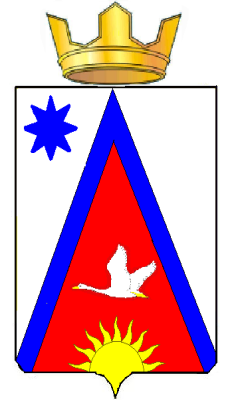 Адыгэ РеспубликэмШэуджен районМуниципальнэ  образованиеу Заревско къоджэ псэупIэ чIыпIэмянароднэ депутатхэм я Совет385445, къ. Зарево,ур. Пролетарскэм ыцI, 5Тел.факс (887773)94-1-24    email zarevskoepos@mail.ru